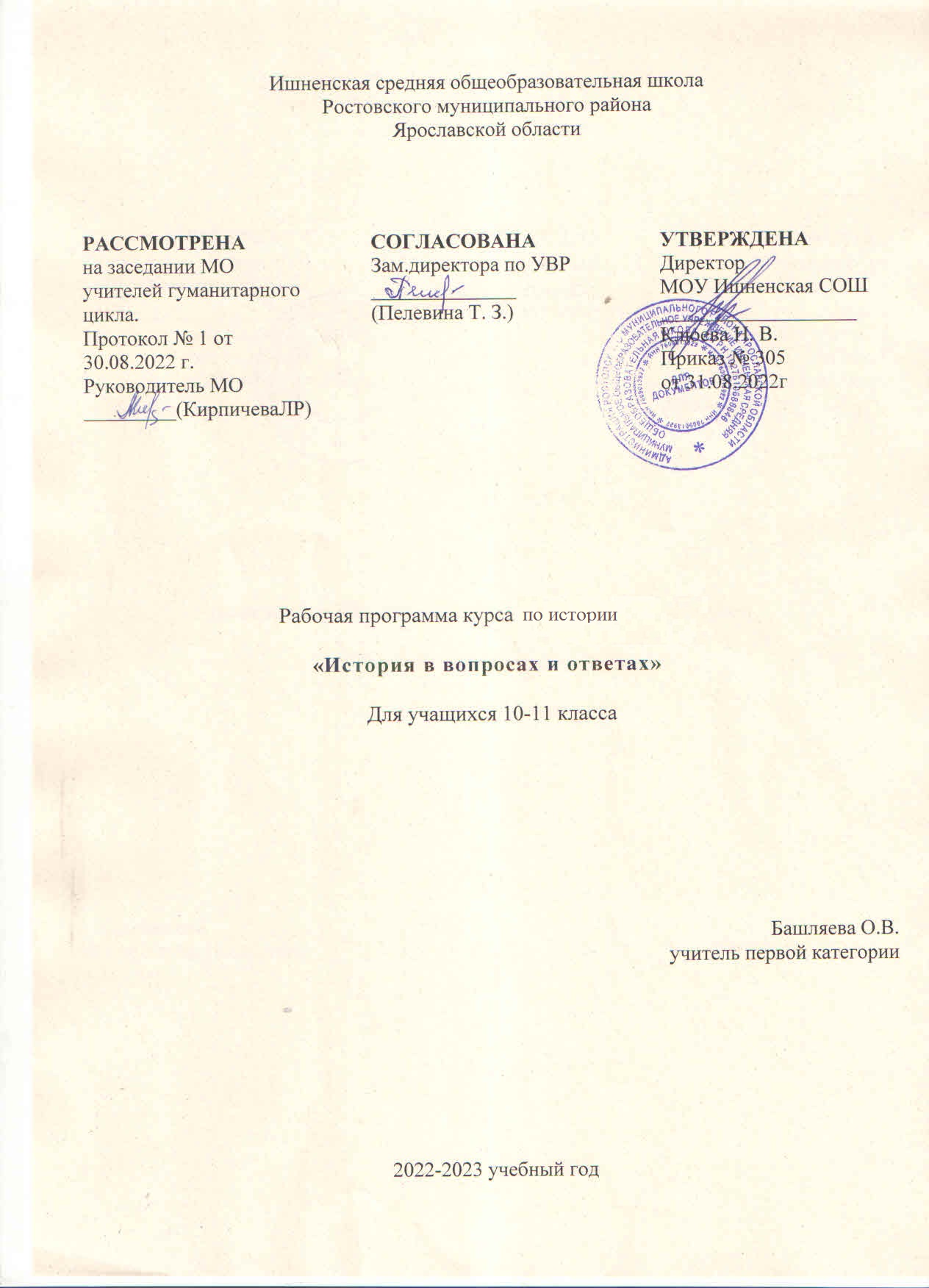 1.Пояснительная записка.Рабочая программа составлена на основе следующих документов:Конституция РФ.Закон «Об образовании в Российской Федерации» от 29 декабря 2012 г. N 273-ФЗ.Концепция духовно-нравственного развития и воспитания личности гражданина России.Фундаментальное ядро содержания общего образования.Санитарно-эпидемиологические правила и нормативы СанПиН 2.4.2.2821-10 «Санитарно-эпидемиологические требования к условиям и реализации обучения в общеобразовательных учреждениях».Федеральные требования к образовательным учреждениям в части минимальной оснащенности учебного процесса и оборудования учебных помещений (утв. приказом Министерства образования и науки РФ от 4 октября 2010 г. № 986) .Приказ Минобрнауки России от 17 декабря 2010 года № 1897 «Об утверждении и введении в действие федерального государственного образовательного стандарта основного общего образования»,Приказ Минобрнауки России от 6 октября 2009 года № 413 «Об утверждении и введении в действие федерального государственного образовательного стандарта среднего общего образования».«О рабочих программах учебных предметов». Письмо Минобрнауки России от 28.10.2015 г. № 08-1786, Примерные основные образовательные программы основного и среднего общего образования, включенные в реестр примерных основных образовательных программ http://fgosreestr.ru/,Федеральный перечень учебников, рекомендуемых к использованию при реализации имеющих государственную аккредитацию образовательных программ начального общего, основного общего, среднего общего образования от 31 марта 2014 года № 253. (С дополнениями).Письмо департамента образования Ярославской области от 11.06.2015. № 1031/01-10 «О примерных основных образовательных программах». Письмо департамента образования Ярославской области от 05.10.2015. № ИХ 24-3483/15 «О переходе на преподавание истории на основе историко-культурного стандарта». Письмо департамента образования Ярославской области от13.09.2016. № 24-4444/16 «Об истории России и всеобщей истории».Методическое письмо о преподавании учебного предмета «История» в образовательных организациях Ярославской области в 2022/2023 учебном году. Харитонова Л. А., старший преподаватель  кафедры гуманитарных дисциплин  ГАУ ДПО ЯО ИРО.       ООП ООО МОУ Ишненская СОШ (утв. приказом директора № 15а о/д от 15.01.21 г);       Учебный план МОУ Ишненская СОШ (утв. приказом директора № 247 о/д от 30.08.21 г);      Календарный учебный график МОУ Ишненская СОШ (утв. приказом директора № 248 о/д от 30.08.2021);      Положение о рабочей программе по ФГО ООО (утв. приказом директора № 244 о/д от 27.08.21 г);       Данная программа позволяет реализовать ФГОС ООО в полном объёме.Рабочая программа курса составлена на основе Примерной программы среднего общего образования по истории (базовый уровень)    2004г.Историческое образование на ступени среднего (полного) общего образования способствует формированию систематизированных знаний об историческом прошлом, обогащению социального опыта учащихся при изучении и обсуждении исторически возникших форм человеческого взаимодействия. Ключевую роль играет развитие способности учащихся к пониманию исторической логики общественных процессов, специфики возникновения и развития различных мировоззренческих, ценностно-мотивационных, социальных систем. Критерий качества исторического образования в полной средней школе связан не усвоением все большего количества информации и способностью воспроизводить изученный материал, а с овладением навыка анализа, объяснения, оценки исторических явлений, развитием коммуникативной культуры учащихся.Цели:воспитание гражданственности, национальной идентичности, развитие мировоззренческих убеждений учащихся на основе осмысления ими исторически сложившихся культурных, религиозных, этнонациональных традиций, нравственных и социальных установок, идеологических доктрин;развитие способности понимать историческую обусловленность явлений и процессов современного мира, определять собственную позицию по отношению к окружающей реальности, соотносить свои взгляды и принципы с исторически возникшими мировоззренческими системами;освоение систематизированных знаний об истории человечества, формирование целостного представления о месте и роли России во всемирно-историческом процессе;овладение умениями и навыками поиска, систематизации и комплексного анализа исторической информации;формирование исторического мышления – способности рассматривать события и явления с точки зрения их исторической обусловленности, сопоставлять различные версии и оценки исторических событий и личностей, определять собственное отношение к дискуссионным проблемам прошлого и современного.Задачи:подготовка выпускника к успешной жизнедеятельности после окончания школы с учётом сложившихся особенностей региона;формирование у обучающихся знаний и практических навыков проявления заботы о людях, природе и культуре родного края через самоорганизацию своей жизнедеятельности;обеспечение дальнейшего процесса умелого выбора варианта самореализации и самоутверждения.В программе реализуется через следующие составляющие, содержание которых соответствует требованиям федерального компонента государственного образовательного стандарта:предметно-информационную: иметь знания об истории, современном состоянии и перспективах развития Среднего Урала; иметь представление об особенности социально-политической и социально-экономической жизни региона;деятельностно-коммуникативную: занимать активную гражданскую позицию в социально-экономической, духовной жизни региона; владеть практическими навыками решения определённых проблем, связанных с позитивными изменениями в жизни населения своего города;ценностно-ориентационную: быть готовым к оценке собственных возможностей в освоении будущей профессиональной дельности; принимать ценности другой группы, сообщества; уметь соотносить поставленные цели деятельности и результат, нести ответственность за результаты своей образовательной деятельности.Формы и методы:используемые технологии: проблемное обучение, технология проектов;формы организации учебной деятельности: коллективная (урок, лекция, семинар, олимпиада, конференция, КТД, лабораторные занятия), групповая (спецкурс, спецпрактикум, групповое занятие, учебное исследование, проектирование), индивидуальная (консультации, исследовательская работа, собеседование, индивидуальные планы работы).Школьный компонент (компонент образовательного учреждения) способствует реализации в программе задачи формирования позитивной самооценки обучающегося, мотивации на достижение поставленных перед собой целей как важнейших составляющих уровня социальной компетентности выпускника, исходя из миссии образовательного учреждения.Через выполнение государственных стандартов образования в условиях дифференцированного обучения (профильного и непрофильного) рабочая программа выполняет следующие функции: нормативную, целеполагающую, фиксацию содержания образования, оценочную.В результате создаются условия для формирования на уровне понимания целостной картины мира системы ценностных ориентиров, образа себя (образ “я”), умения построения реалистичного жизненного плана на перспективу, основных умений выработки путей и способов достижения целей, потребности и умения самостоятельно учиться.2.Общая характеристика учебного предмета.Рабочая программа   курса предназначена для учащихся ОУ 10 класса в целях углубленного изучения важнейших вопросов истории России.3.Место учебного предмета в учебном плане.Курс по истории изучается на ступени среднего общего образования в качестве предмета по выбору в 10-11-х классах. В 10 классе -1 час в неделю,11 классе-1 час в неделю. Общее количество часов в год – 68 4.Планируемые результаты освоения учебного курсаПредметные результаты: Учащийся научится: выделять и систематизировать основные понятия и термины, используемые в исторической науке; основные этапы и особенности исторического процесса в России; содержание и специфику экономической, социально-политической и духовной жизни России в различные периоды её истории; основные хронологические рубежи, календарные даты истории России; составлять хронологические и синхронистические таблицы; читать историческую карту с опорой на легенду; составлять биографическую справку, характеристику деятельности исторической личности; соотносить единичные исторические факты и общие явления, процессы;  сравнивать исторические события и явления, определять в них общее и различия; раскрывать, чем объясняются различия; излагать оценки событий и личностей, приводимые в учебной литературе; сравнивать предлагаемые исторические версии и оценки, выявляя сходство и различия; определять, объяснять, аргументировать свое отношение к наиболее значительным событиям и личностям в истории и их оценку; решать проблемные задачи и тестовые задания разной степени сложности.Личностные результаты: :формирование ценностных ориентаций (само регуляция, стимулирование, достижение; формирование исторической  компетентности; осознание своей идентичности как гражданина страны; локальной и региональной общности; освоение гуманистических традиций и ценностей; осмысление социально-нравственного опыта предшествующих поколений, способность к определению своей позиции и ответственному поведению в современном обществе; понимание культурного многообразия мира, уважение к культуре своего и других народов, толерантность.Метапредметные результаты:  произвольно и осознанно владеть общим приемом решения  проблемных ситуаций; осуществлять поиск необходимой информации для выполнения учебных заданий; ориентироваться на разнообразие  точек зрения и мнений; учиться основам смыслового чтения художественных и познавательных текстов, документов; уметь выделять существенную информацию из текстов разных видов; уметь осуществлять анализ объектов с выделением существенных и несущественных признаков; уметь осуществлять синтез как составление целого из частей; уметь осуществлять сравнение; уметь устанавливать причинно-следственные связи; уметь строить рассуждения в форме связи простых суждений об объекте, его строении, свойствах и связях; уметь устанавливать аналогии; осуществлять расширенный поиск информации; выбирать средства для организации своего поведения; запоминать и удерживать правило, инструкцию во времени; планировать, контролировать и выполнять действие по заданному образцу, правилу, с использованием норм; предвосхищать промежуточные и конечные результаты своих действий, а также возможные ошибки; начинать и заканчивать действие в нужный момент.Личностные результаты в сфере отношений обучающихся к России как к Родине (Отечеству):–        российская идентичность, способность к осознанию российской идентичности в поликультурном социуме, чувство причастности к историко-культурной общности российского народа и судьбе России, патриотизм, готовность к служению Отечеству, его защите;–        уважение к своему народу, чувство ответственности перед Родиной, гордости за свой край, свою Родину, прошлое и настоящее многонационального народа России, уважение к государственным символам (герб, флаг, гимн);–        формирование уважения к русскому языку как государственному языку Российской Федерации, являющемуся основой российской идентичности и главным фактором национального самоопределения;–        воспитание уважения к культуре, языкам, традициям и обычаям народов, проживающих в Российской Федерации.Планируемые результаты деятельности учащихся:Ученик научится соотносить единичные факты и общие явления и процессы; называть характерные, существенные черты минувших событий и исторических личностей; сравнивать исторические события и исторических деятелей; излагать суждения о причинно-следственных связях исторических событий и личностей; объяснять, в чем состояли мотивы, цели и результаты деятельности отдельных людей в истории; излагать оценки событий и личностей; сравнивать предлагаемые исторические версии и оценки, выявлять сходства и отличия; определять и объяснять свое отношение к наиболее значимым событиям и личностям в истории, их оценку.Ученик получит возможность научиться публично выступать по проблемным вопросам; организовывать совместную деятельности с другими учащимися; брать на себя ответственности за других людей при работе в команде.5.Содержание учебного предмета.Введение –- Значение углубленного изучения документов, первоисточников, личностей, карт для объективного изучения исторических процессов в развитии России. Взаимосвязь России с мировой и региональной историей.Тема I. Русь изначальнаяПроисхождение славян их соседи и враги.  Общеславянский европейский поток. Место предков славян среди индоевропейцев. Дискуссия в исторической науке о прародине славян. Первые нашествия: борьба славян с кочевыми племенами. Греческие колонии и скифы. Другие народы нашей страны в глубокой древности. Великое переселение народов и Восточная Европа. Анты — первое восточнославянское государство. Славянский вождь Кий. Славяне на берегах реки Волхов. Борьба с аварами и хазарами. Религия восточных славян. Языческие праздники и обряды восточных славян.
      Восточнославянские племена в VIII—IX вв. Развитие хозяйства. Ремесла. Города. Торговля. Путь «из варяг в греки». Складывание племенных союзов. Усложнение структуры общества. Зарождение признаков государственности. Предпосылки образования Древнерусского государства. Особенности развития социально-политических процессов у восточных славян в древности в сравнении с народами Западной Европы.
 Становление древнерусского государства . Государство Русь на Днепре. Дискуссия о происхождении Древнерусского государства. Варяги. Норманнская теория, ее роль в русской истории. Неонорманнизм. Происхождение слова «русь». Рюрик в Новгороде. Борьба Новгорода и Киева как двух центров государственности на Руси. Создание единого государства Русь. Правление князя Олега. Укрепление Киевского государства при князе Игоре. Начало борьбы с печенегами. Продвижение к Причерноморью, устью Днепра, на Таманский полуостров. Русско-византийская война 941—944 гг. Княжение Игоря. Восстание древлян и смерть Игоря. Правление княгини Ольги. Реформа управления и налогообложения при Ольге. Крещение княгини Ольги.
      Правление Святослава. Святослав — «Александр Македонский Восточной Европы». Временное отступление христианства. Подавление племенного сепаратизма. Поход на Восток. Борьба за выход в Каспийское море, удар по Хазарии. Укрепление на Таманском полуострове. Перенесение завоеваний на Нижнее Подунавье и Балканы. Русско-византийское соперничество в конце 60-х — начале 70-х гг. Х в. Дипломатическая и военная дуэль: Иоанн Цимисхий — Святослав. Борьба за восточных и европейских союзников. Поражение Святослава. Русь на завоеванных рубежах.
        Первая междоусобица на Руси и победа Владимира Святославича. Продолжение восточной и балканской политики Святослава.
 Дипломатическая борьба вокруг Крещения. Очаги христианства в языческом мире. Русь — страна двоеверия. Историческое значение Крещения Руси. Появление на Руси духовенства — мощной социально-экономической, духовной, культурной силы.
      Оборона Руси от печенегов. Система укреплений. Богатырские заставы. Внутренние реформы. Личность Владимира Святославича.Тема II. Расцвет Руси. XI – первая треть XII века      Междоусобица на Руси после смерти Владимира. Борис и Глеб — князья-мученики. Противоборство Ярослава Владимировича Мудрого с соперниками. Разделение державы между Ярославом и Мстиславом. Личность Мстислава, князя-воина. Смерть Мстислава и конец междоусобицы. Объединение Руси в единое государство.
      Расцвет Руси при Ярославе Мудром. Развитие хозяйства страны. Совершенствование земледелия, развитие ремесла, появление светских и церковных вотчин. «Русская Правда» как юридический памятник раннефеодальной эпохи. Сравнение с варварскими «правдами» Западной Европы. Строительство Киева и других русских городов. Святая София. Начало русского монашества. Киево-Печерский монастырь. Первые подвижники Антоний и Феодосий Печерские. Стремление Руси к ликвидации церковной зависимости от Византии. Первый русский митрополит Иларион.
      Династические связи Ярославова дома. Успехи в борьбе с кочевниками. Разгром печенегов в 1036 г.
      Развитие культуры, образования при Ярославе Мудром. Появление и развитие русской письменной культуры.
      Русское общество в XI в. Государственное управление. Возникновение феодальной земельной собственности. Феодально-зависимое население. Армия. Города. Торговля. Церковь. Монастыри.
      Народные движения. От языческих и племенных мятежей к социальному протесту. Восстание в Русской земле в 1068 г. 
      «Правда» Ярославичей — новый свод законов.
      Новая усобица на Руси между сыновьями и внуками Ярослава. Признаки распада Древнерусского государства. Соперничество феодальных кланов. Княжеские съезды и объединение русских сил для борьбы с половцами. Крестовый поход в степь в 1111 г. Приход к власти Владимира Мономаха в 1113 г. Личность Мономаха. «Поучение детям» и «Устав». Удар Владимира Мономаха по новгородскому сепаратизму. Мстислав Великий — сын Владимира Мономаха. Последние годы единой державы.Тема III.  Политическая раздробленность Руси.  Причины распада единого государства. Рост городов и земель, развитие городских сословий, становление вотчинного землевладения. Признаки обособления отдельных княжеств на новой экономической, политической, культурной основе. Борьба центробежных и центростремительных сил. Скрепляющее действие власти киевского князя, русской церкви, единой культуры, единой сложившейся народности, внешней опасности со стороны половцев.
      Киевское княжество. Чернигово-Северское княжество. Галицко-Волынское княжество. Новгородская земля. Северо-Восточная Русь в XII — начале XIII в. Владимиро-Суздальская земля. Юрий Долгорукий. Андрей Боголюбский.
      Культура Руси X — начала XIII в. Условия и процесс зарождения культуры Руси. Письменность. Грамотность. Школа. Летописание. «Повесть временных лет». Летописец Нестор. Редактирование летописных сводов представителями различных политических группировок. Литература. «Слово о полку Игореве». Архитектура. Строительное дело. Облик русского города. Искусство. Переводческая деятельность. Народное творчество. Образование, развитие научных знаний. Искусство. Фольклор.
      Жизнь простых людей. Быт, жилища, орудия труда, традиции, обычаи крестьян, ремесленников, мелких торговцев, слуг, холоТема III. Русь в XIII—начале XIV вв.     Борьба Руси за независимость в III веке.   Монголо-татарское вторжение на Русь. Рождение Монгольской империи. Чингисхан. Завоевания монголов. Сражение на реке Калке. «Батыево нахождение» на Русь.  Установление ордынского ига на Руси. Перепись населения, ордынская дань, баскаки и откупщики. Александр Невский и Орда. Европа и Русь в период монголо-татарского нашествия
      Натиск с северо-запада. Александр Ярославич Невский. Невская битва. Борьба с Тевтонским орденом. Ледовое побоище. Совместная борьба народов Прибалтики и Руси против шведских и немецких рыцарей. Возвышение Москвы
      Восстания в Новгороде Великом (1250-е гг.), городах Северо-Восточной Руси (1260-е гг.). Тверское восстание 1327 г. Подвиг князя Михаила Тверского. Карательные экспедиции из Золотой Орды.
    «Недоумение в людях» после Батыева нашествия. Постепенное возрождение городов и деревень, пашен и промыслов, каменного строительства, летописания и др. Крестьяне и холопы. Ремесленники и купцы.
Центры власти на Руси — княжества и боярские республики (Новгород Великий, Псков). Золотая Орда — верховный сюзерен русских князей, ханские ярлыки. Роль русской церкви, митрополиты и епископы, их отношения с русскими князьями и ханами.
      Политическое соперничество. Возвышение Москвы. Переход митрополии из Владимира в Москву. Личность Ивана Калиты. Успехи Ивана Калиты, его преемников. Сохранение европейских связей русских земель. Дискуссия о путях и центрах объединения русских земель.
      Противостояние Орде. Золотая Орда. Территория, социально-экономический строй, государственная власть, религия, личность хана Узбека. Народы, входившие в состав Золотой Орды. Московско-Владимирская Русь при Дмитрии Донском. Успехи в борьбе с Тверью, Рязанью, Литвой. Митрополит Алексий и московские бояре. Отражение ордынских набегов. Личность Дмитрия Донского. Сергий Радонежский. Мамай. Поход русского войска на Казань. Сражение на Пьяне (1377 г.) и Воже (1378 г.). Полководец князь Владимир Серпуховской. Битва на Куликовом поле (1380 г.), ее отражение в летописях, повестях, сказаниях, миниатюрах, иностранных источниках.Тема IV. В борьбе за единство и независимость    В борьбе за единство и независимость    Противостояние Орде. Золотая Орда. Территория, социально-экономический строй, государственная власть, религия, личность хана Узбека. Народы, входившие в состав Золотой Орды. Московско-Владимирская Русь при Дмитрии Донском. Успехи в борьбе с Тверью, Рязанью, Литвой. Митрополит Алексий и московские бояре. Отражение ордынских набегов. Личность Дмитрия Донского. Сергий Радонежский. Мамай. Поход русского войска на Казань. Сражение на Пьяне (1377 г.) и Воже (1378 г.). Полководец князь Владимир Серпуховской. Битва на Куликовом поле (1380 г.), ее отражение в летописях, повестях, сказаниях, миниатюрах, иностранных источниках.
      Образование  Русского централизованного  государства.  Национальный подъем после Куликовской победы. Политическое первенство Москвы при Василии I и Василии II Темном. Потери и приобретения времени феодальной войны второй четверти XV в. Политические и духовные лидеры, позиции сословий. Распад Золотой Орды. Усиление Руси при Иване III. Иван III — первый великий князь всея Руси. Создание единой системы управления, армии, системы финансов. Судебник 1497 г. Соперничество светской и церковной властей. Борьба с еретиками. Отношения с Западом, возрождение былых связей. Присоединение земель. Разрыв с Ордой — стояние на Угре, освобождение от иноземного ига (1480 г.). Правление Василия III. Присоединение Пскова, Смоленска, Рязани, вхождение нерусских народов в состав Российского государства. Московское государство в системе международных отношений. Теория «Москва — Третий Рим».
      Великое княжество Литовское. Войны с Литвой и Ливонским орденом. Русское многонациональное государство.
      Сельское хозяйство и промыслы. Города и торговля.
      Русская культура и быт XIV—XV вв. Возрождение и развитие письменной традиции. Летописные своды, повести и сказания, жития святых. Церковное и гражданское строительство (монастырские комплексы-крепости, храмы в городах и селениях, дворцы и жилые дома). Иконопись и фрески — Андрей Рублев, Феофан Грек и др. Прикладное искусство. Духовные искания. Церковь, ее роль в культурной жизни. Антицерковные настроения. Еретики-вольнодумцы: стригольники, жидовствующие — представители реформационной, гуманистической мысли на Руси. Повседневная жизнь русских людей — жилища и одежда, пища и развлечения, обряды и духовные запросы.Тема V. Россия в XVI в.     Россия в XVI веке Россия при Иване Грозном. Личность Елены Глинской — регентши русского трона. Иван IV Грозный — первый царь всея Руси. Политика Избранной рады. Реформы. Царь и его соратники — Алексей Адашев, Андрей Курбский, протопоп Сильвестр и др. Митрополит Макарий. Расправы с вольнодумцами (Феодосий Косой, Башкин, Артемий и др.). Внешняя политика — взятие Казанского и Астраханского ханств. Башкирия и Ногайская орда. Начало присоединения Сибири — поход Ермака. Нерусские народы в составе России.
      Опричнина. Ливонская война. Измена А. Курбского. Набеги крымцев. «Засечная черта». Полководец Иван Воротынский. Сожжение Москвы (1571 г.). Молодинская битва 1572 г. — разгром Девлет-Гирея.
    От Руси к России.   Иван Грозный, его сторонники и противники. Опричные казни и погромы. Народные бедствия. Хозяйственное разорение, положение крестьян, холопов, посадских людей. Побеги, восстания. Иван Грозный и его время в российской историографии. Дискуссия о характере опричнины.
      Правление Федора Ивановича. Гибель царевича Дмитрия в Угличе. Крепостнические законы (заповедные годы, урочные лета). Кончина Федора Ивановича, воцарение Бориса Годунова. Личность Годунова. Борьба с Романовыми и Шуйскими. Интриги бояр.
      Культура и быт конца XV—XVI в. Общерусские культурные традиции. Фольклор. Просвещение. Научные знания. Литература. Летописные своды, повести и сказания. Публицистика — царь Иван Грозный и его оппонент А. Курбский. Пересветов, Ермолай-Еразм, Зиновий Отенский и др. Историческая и политическая мысль. Архитектура. Подъем строительного дела. Московский Кремль, храмы. Живопись — московская и новгородская школы, строгановское письмо. Прикладное искусство. Городская и сельская жизнь — труд иТема VI. Россия в XVII в.      Смутное время  Борис Годунов. Голодные годы и бунты (1601—1603 гг.). Первый самозванец. Личность Лжедмитрия I. Подъем народного движения. Восстание И. И. Болотникова (1606—1607 гг.) — кульминация гражданской войны. Царь В. И. Шуйский и второй самозванец. Польская и шведская интервенция. Полководец М. В. Скопин-Шуйский.
        Семибоярщина и договор с польским королем Сигизмундом. Продолжение гражданской войны. Первое ополчение. П. П. Ляпунов и его гибель. Второе ополчение. К. М. Минин и Д. М. Пожарский. Освобождение Москвы. Борьба за русский трон и избрание Михаила Романова на царство. Столбовский мир и Деулинское перемирие. Окончание Смуты.
    Новые черты старой РоссииРоссия после смуты.  Первые годы правления Алексея Михайловича.  Царь Михаил Федорович. Возрождение самодержавия. Последствия смуты. Войны с Польшей и Швецией. Восстановление хозяйства. Царь Алексей Михайлович. Царская власть. Боярская дума. Земские соборы. Центральное управление. Местное управление. Соборное уложение 1649 г. Суд. Армия. Патриарх Филарет. Церковная реформа. Никон и Аввакум. Падение Никона. Преследование старообрядцев. Соловецкое восстание.
      Хозяйство и сословия. Рост населения в городах и селениях, «росчисти» и «починки», промыслы и торговля. Новые явления в сельском хозяйстве и промышленности. Появление мануфактур, наемного труда. Первые ростки буржуазных отношений. Появление «новых людей» — капиталистов-купцов (Шорины, Никитниковы, Калмыковы и др.), промышленников из купцов и дворян. Господство старых отношений и представлений. Колонизационные процессы. Освоение Сибири. Роль колонизации окраин в истории страны. Герои сибирской эпопеи.
    Социальные протесты. Народы России в XVII в.  «Бунташный век». Московские восстания: 1648 г. (Соляной бунт), 1662 г. (Медный бунт). Восстания в других районах России. Крестьянское восстание во главе со С. Т. Разиным. Личность С. Т. Разина.
      Внешняя политика России. Русско-польская (Смоленская) война 1632—1634 гг. Русско-польская война 1654—1667 гг. Русско-турецкая война. Чигиринские походы. «Вечный мир» России с Польшей. Присоединение Сибири. Нерусские народы России.
   Россия накануне преобразований.    Правление Федора Алексеевича и Софьи Алексеевны. Реформы при царе Федоре Алексеевиче. Восстание 1682 г. в Москве. Софья — регентша. Князь Василий Голицын. Внешняя политика Софьи. Падение Софьи.
      Культура и быт. Влияние Смутного времени, народных восстаний на духовную жизнь человека, общества. Начало нового периода в истории русской культуры. Процесс секуляризации (обмирщения) культуры. Национальное самосознание. Повести и сказания о Смутном времени — герои и идеи. Сатирическая литература, воинские повести. Летописи. Обучение грамоте. Круг чтения. Школы и академия. Научные знания. Фольклор. Литература. Архитектура. Московское, или нарышкинское, барокко. Театр. Живопись. Прикладное искусство. Научные знания. Быт русских людей — бояр и дворян, крестьян и горожан; новые веяния (собрания рукописных и печатных книг, новая одежда и мебель, общение с иностранцами, поездки за границу).Тема VII. Россия в XVIII в.       Эпоха Петра Первого . Петр и его «кумпания». Потешные игры и серьезные дела. Азовские походы. Великое посольство Петра I в Западную Европу. Первые петровские нововведения 1699—1700 гг.  Северная война и преобразования. Начало Северной войны. Нарвская баталия. Новые преобразования и первые победы. Полтавская битва. Влияние победы под Полтавой на дальнейший ход Северной войны. Прутский поход. Гангут. Провозглашение Петра I императором. Россия — империя.
      Реформы Петра Великого. Петровские указы, охватывающие хозяйственную жизнь страны. Изменения в сословиях. Реформы государственного управления.
      Конец Северной войны. Ништадтский мир. Кончина Петра I. Личность Петра Великого. Российская историография об эпохе Петра и ее влиянии на дальнейший ход истории страны.
      Эпоха дворцовых переворотов.  Особенности первых десятилетий послепетровского развития. Отступление от петровских планов и достижений, с одной стороны, продолжение традиций Петра — с другой. Развитие мануфактур. Отмена внутренних таможен. Подъем сельского хозяйства, торговли. Правление Екатерины I, Петра II, Анны Иоанновны, Елизаветы Петровны. Борьба придворных группировок, роль иностранцев в эпоху дворцовых переворотов. Войны с Крымом, Турцией, Швецией. Миних и Ласси. Россия в Семилетней войне. С. Ф. Апраксин, П. С. Салтыков, П. А. Румянцев и А. В. Суворов. Император Петр III Федорович.
      Расцвет дворянской империи в годы правления Екатерины II . Петр III Федорович и дворцовый переворот в июне 1762 г. Воцарение Екатерины II. Фавориты и политики. Братья Орловы, Г. А. Потемкин и др. Развитие хозяйства. Мануфактура. Капиталистический уклад. Либеральный курс. Уложенная комиссия 1767—1768 гг., «Наказ» Екатерины II. Полемика в журналах. Русское просвещение. Н. И. Новиков, Д. И. Фонвизин и др. Проявление оппозиционной мысли. А. Н. Радищев и начало революционного направления в общественной жизни. Радищевцы. Реакция после Пугачевского восстания в России и революция во Франции.
      Народные движения. Усиление гнета: налоги и поборы, рекрутчина и крепостнические законы 1760-х гг. Работные люди заявляют о своих правах (волнения и восстания на московском Суконном дворе и др. Чумной бунт 1771 г.). Крестьянская война 1773—1775 гг. Е. И. Пугачев и его сподвижники. Самозванцы до и после Пугачева.
      Победы на суше и на морях. Русско-турецкие войны. П. А. Румянцев и А. В. Суворов, Г. А. Спиридов и Ф. Ф. Ушаков, Г. А. Потемкин и др. Великие победы русского оружия. Война со Швецией. Победы на Балтийском море. Итальянский и Швейцарский походы Суворова. Русская полководческая и флотоводческая школа XVIII в.
      Русская церковь в XVIII в. Начало синодального периода в истории Русской православной церкви. Сторонники и противники Петра Великого в Русской православной церкви. Феофан Прокопович. Преследование вольнодумцев, старообрядцев, сектантов. Секуляризация церковных владений. Превращение духовенства в привилегированное сословие.
      Хозяйственное развитие России в XVIII в. Сословия и социальные группы. Город и промышленность. Сельское хозяйство. Крестьяне и дворяне. Торговля. Народы России.
      Культура, духовная жизнь и быт в XVIII в. Просвещение. Академия наук. Первая печатная газета. Московский университет. Наука. М. В. Ломоносов. Общественно-политическая мысль. Фольклор. Литература. Архитектура. Скульптура. Живопись. Театр.Тема VII. Россия в первой половине XIX в.       Россия в первой четверти XIX в . Страна и народы. Языки и религии. Города и села. Сословия и классы. Крепостные и свободные. Казаки. Малочисленные народы Севера и Сибири. Пути сообщения. Ярмарки. Размещение промышленности. Крепостной и вольнонаемный труд в промышленности.
      Павел I на троне. Павел I и екатерининская Россия. Мероприятия Павла. Переворот 1801 г.
      Александр I и его «молодые друзья». Попытки реформ. Сопротивление консервативных сил. М. М. Сперанский.
      Внешняя политика России в начале XIX в. Присоединение Закавказья. Войны с Францией, Турцией и Швецией.
      Отечественная война 1812 г. Наполеоновская Франция и ее претензии на мировое господство. Тильзитский мир и Континентальная блокада. Рост напряженности между Францией и Россией. Вторжение в Россию «Великой армии» Наполеона и начало Отечественной войны. Манифест о создании народного ополчения. Развертывание партизанской войны. Александр I и М. И. Кутузов. Бородинское сражение и московский пожар. Борьба в правящих верхах по вопросу о включении мира. Отступление Наполеона из Москвы и гибель его армии. Разруха и жертвы в результате войны. Значение Отечественной войны для консолидации русской нации и сближения с ней других народов России. Народный характер войны 1812 г.
      Заграничный поход русской армии. Взятие Парижа. Венский конгресс. Россия и создание Священного союза.
      Александр I и декабристы. Внутренняя политика Александра I. Вопрос о введении конституции и отмене крепостного права. Указ о вольных хлебопашцах. Деятельность М. М. Сперанского. Отход Александра I от реформаторских замыслов. А. А. Аракчеев, архимандрит Фотий. Реакционные меры в области просвещения. Военные поселения. Падение популярности Александра I. Движение декабристов. Конституционные проекты Н. М. Муравьева и П. И. Пестеля. Смерть Александра I. Междуцарствие. Выход заговорщиков на Сенатскую площадь 14 декабря 1825 г.
   Российская империя при Николае I . Следствие и суд над декабристами. П. И. Пестель, С. П. Трубецкой, К. Ф. Рылеев. Жены декабристов. Декабристы в Сибири.
      Оценки движения декабристов в российской исторической науке.
      А. X. Бенкендорф. Деятельность Третьего отделения, усиление цензурного гнета. С. С. Уваров. Теория официальной народности. Разрастание бюрократического аппарата. Кодификация законов. Реформа управления государственной деревней. Е. Ф. Канкрин и денежная реформа. Личность Николая I. Начало кризиса николаевской системы.
      Присоединение к России Кавказа и Кавказская война. А. П. Ермолов, имам Шамиль.
      Нарастание в общественном сознании протеста против николаевского режима. Славянофилы и западники. Петрашевцы. В. Г. Белинский. А. И. Герцен. Т. Г. Шевченко.
      Крымская война. Восточный вопрос. Спор из-за палестинских святынь. Ход боевых действий. Слава и горечь Севастополя. В. А. Корнилов. П. С. Нахимов. Парижский мир.
      Образование и наука. Университеты, гимназии, школы. Русская наука. Русские путешественники. Золотой век русской культуры. Архитектура и скульптура. Русская живопись. Театр и музыка. Русская журналистика.
      Русская православная церковь. Положение православной церкви в России. Серафим Саровский. Митрополит московский Филарет. Преследование старообрядцев.Тема VIII. Россия во второй половине XIX в. Россия в 60—70-е гг. XIX в.  Историческая необходимость отмены крепостного права. Первые шаги на пути к Крестьянской реформе. Деятельность редакционных комиссий. Манифест 19 февраля 1861 г. Основные положения реформы. Историческое значение ликвидации крепостнических порядков.
      Реформы 60—70-х гг. XIX в.: земская, городская, судебная, военная, финансовая, цензурная, образования. Личность Александра II. Авторы реформ.
      Внешняя политика России в 60—70-е гг. XIX в. Международное положение России после Крымской войны. Канцлер А. М. Горчаков и восстановление прав России на Черном море. Айгунский и Пекинский договоры с Китаем. Россия и освободительная борьба славянских народов. Русско-турецкая война 1877—1878 гг. и освобождение Болгарии. М. Д. Скобелев. Сан-Стефанский мирный договор. Берлинский конгресс. Присоединение Средней Азии к России. Конец «союза трех императоров» и сближение России и Франции.
      Развитие хозяйства в пореформенной России. Строительство великой магистрали от Петербурга до Владивостока. Появление новых промышленных центров. Капиталистический город — новое явление в России. Промышленный переворот. Сохранение помещичьих латифундий и крестьянской общины. Расслоение крестьянства. Замедленное развитие товарно-денежных отношений в сельском хозяйстве центральных губерний. Быстрое развитие аграрного капитализма на Северном Кавказе и Южной Украине.
      Драма после освобождения. Вопрос о конституции в правительстве Александра II. Русский либерализм и движение за конституцию. И. И. Петрункевич. Возникновение народничества. Три течения в народничестве. П. Л. Лавров, П. Н. Ткачев, М. А. Бакунин. Правительственные репрессии и победа террористического направления. Деятельность М. Т. Лорис-Меликова. Проект конституции. Семь покушений на царя. Убийство Александра II, организованное «Народной волей». Уроки и просчеты движения народников.
Россия в 1880 — 1890-е гг   Александр III. Первая всеобщая перепись населения. Промышленный подъем 90-х гг. и деятельность С. Ю. Витте. Рабочий класс России. Ухудшение положения в деревне: демографический взрыв и мировой сельскохозяйственный кризис, рост крестьянского малоземелья и нищеты. Голодные годы.
      Дискуссия историков о месте России в мировой экономике конца XIX — начала XX в.
      Переход правительства к политике консервации патриархально-общинных отношений в деревне при сохранении помещичьих латифундий. Политическая реакция. Александр III и К. П. Победоносцев. Внешняя политика России в конце XIX в.
      Россия в первые годы правления Николая II. Вступление на престол Николая II. Либеральное движение 80—90-х гг. XIX в. «Третий элемент» в земстве. Н. Ф. Анненский. Либеральное народничество. Н. К. Михайловский. Российское рабочее движение. Группа «Освобождение труда» и возникновение марксистского движения в России. «Союз борьбы за освобождение рабочего класса» и начало деятельности В. И. Ленина. Новый этап освободительного движения.
      Культура России в XIX в. Просвещение и наука. Русские путешественники. Градостроительство. Старый Петербург — шедевр европейского зодчества. Архитектура периода эклектики. Живопись эпохи передвижников.
      Музыка народов России. Русская литература завоевывает Европу. Рост грамотности во второй половине XIX в. Создание национальной письменности у ряда народов Поволжья. Печать столичная, провинциальная. Книгоиздательское дело. Драматический театр в столицах и провинции. Выставки. Музеи. Храмы.
      Русская православная церковь в XIX в. Православие в системе царского самодержавия. Система церковного управления. Обер-прокуроры и Синод. Церковь и освобождение крестьян. Н. А. Протасов и митрополит Филарет. Вопрос о церковных реформах в пореформенную эпоху. Зарождение либерального течения в духовенстве, появление священников-демократов. Христианизация народов Поволжья и Сибири и ее историческое значение. Монастырское «старчество». Старец Амвросий из Оптиной пустыни. Политика К. П. Победоносцева и нарастающий кризис православной церкви в условиях развития капитализма.6.Тематическое планирование.7.Календарно-тематическое планирование.Календарно-тематическое планирование 10 класс8.Учебно-методическое и материально-техническое обеспечение образовательного процесса.Буганов В.И., Зырянов П.Н. История России 18-19 веков. Часть 2.-М., Просвещение,2006.Валькова В., Валькова О. Правители России: Энциклопедия.- М., Айрис Пресс Рольф, 1999.Головатенко А.Ю. Тоталитаризм ХХ века- М., Школа- пресс, 2002.Данилов А.А., Косулина Л.Г. История России. ХХ век- М., Просвещение, 2003.Дмитренко В. П., Есаков В.Д., Шестаков В.А. История Отечества. ХХ век.- М.,Дрофа,1997.Загладин Н.В., Козленко С.И., Минаков С.Т., Петров Ю.А. История Отечества ХХ- начало ХХI века.- М., Русское слово, 2004.История России ХХ век: Энциклопедия для детей- М., Аванта, 1995.Карамзин Н.М. Предание веков: Сказания, легенды, рассказы из « Истории государства Российского»- М., 1988.Кацва Л.А., Юрганов А.Л. История России VIII-ХV вв.- М., МИРОС, 1993.Книга для чтения по истории Отечества- М., Просвещение, 1995.Ключевский В.О. Исторические портреты: Деятели исторической мысли.- М., 1990.Козлов Ю.Ф. Страницы правления государством Российским – Йошкар-Ола, Марийское книжное издательство, 1990.Кольцов П.С. Дипломат Федор Раскольников.- М., Политиздат, 1990.Левандовский А.А., Щетинов Ю. А. Россия в ХХ- начале ХХI века- М., Просвещение,2005.Неизвестная Россия- М., Историческое наследие, 1992.Островский В.П., Уткин А.И. История России. ХХ век- М., Дрофа, 1995.Пособие по истории Отечества для поступающих в Вузы- М.,!996.Реформы Патриарха Никона- Христианство. Православие: Энциклопедия для детей. Том 6, часть 2.- М.,1997.Россия и мир: учебная книга по истории. Часть 2- М., Владос, 1994.Сахаров А.Н., Буганов В.И. История России с древнейших времен до конца 17 века. Часть 1.- М., Просвещение, 2006.Сеятели и хранители. Книга 1- М., Современник, 1992- с.364-366.Юрганов А.Л., Кацва Л.А. История России ХVI-ХVIII вв.- М., МИРОС РОСТ, 1997.9. Интернет-ресурсы для обучения истории1.https://gdezakon.ru/ 2.https://lecta.rosuchebnik.ru/?utm_source=rosuchebnik&utm_medium=cpc&utm_campaign=article-logo. 3.https://resh.edu.ru. 4.https://www.yaklass.ru/ 5.https://soc-ege.sdamgia.ru/ 6.https://interneturok.ru/№РазделТемаурокаКол-вочасовЦифровые образовательные ресурсы1Введение22Раздел 1. Древняя Русь18https://videouroki.net/ https://www.yaklass.ru/3Раздел 2. Русь удельная. Борьба с внешними вторжениями.8 ч.https://videouroki.net/ https://www.yaklass.ru/4Раздел 3. Образование Российского государства.14 ч.https://videouroki.net/ https://www.yaklass.ru/5Раздел 4. Россия в новое время. Рождение империи19 ч.https://videouroki.net/  https://www.yaklass.ru/6Раздел 5. Эпоха великих реформ.4 ч.https://videouroki.net/ https://www.yaklass.ru/7Раздел 6. Россия во второй половине ХIХ века.3 ч.https://videouroki.net/ https://www.yaklass.ru/  Итого68 ч.№ п/пТемаКоличествочасовФорма занятияОсновные виды деятельностиДатаДата№ п/пТемаКоличествочасовФорма занятияОсновные виды деятельностиПлан ФактВведение 2 ч.1-2.Что мы знаем о реформах? Что такое реформы?Реформа или революция: что предпочтительнее?1 час1 часЛекцияСеминарКонспектРаздел 1. Древняя Русь18 ч.3-5.Русь при первых князьях. Теории образования Русского государства.Князья: Рюрик, Олег, Игорь3 часРассказ с элементами беседыТаблица «Первые Рюриковичи: годы и дела»1150-летие зарождения российской государственности6-9.Княгиня Ольга. Реформа управления и налогообложения при Ольге.Правление Святослава. Святослав — «Александр Македонский Восточной Европы».4 часаРабота с таблицей, рассказ, беседа.Таблица «Первые Рюриковичи: годы и дела»10-13.Княжение Владимира Святославича.Крещение РусиОборона Руси от печенегов. Междоусобица на Руси после смерти Владимира Святославича.4 часаРабота с таблицей, рассказ, беседа.Таблица «Первые Рюриковичи: годы и дела»7.1014-17.Ярослав Мудрый. Расцвет Руси при Ярославе Мудром. Укрепление международного положения Руси. Просвещение. “Русская правда”4 часаРабота с источникамиБеседаВыступления учащихся18-20.Усобица на Руси между сыновьями и внуками Ярослава.Княжение Владимира Мономаха. Княжеские съезды. Расширение династических связей в пределах Европы. 3 часРабота в группах с документамиУстные отчетыРаздел 2. Русь удельная. Борьба с внешними вторжениями.8 ч.21-24.Раздробленность как форма государственности. Распад Руси на 15 крупных княжеств. Владимиро-Суздальская Русь. Галицко-Волынские земли. Господин Великий Новгород.4 часаДискуссия «Ярослав Мудрый и Владимир Мономах глазами летописцев и историков. Идеал правителя в общественном сознании 10-11 вв.»Выступления учащихся,краткие записи итогов дискуссии.25-28.Монголо-татарское нашествие.Влияние на древнерусскую цивилизацию. Линии поведения по отношению к завоевателям. Установление ордынского ига на Руси. Противостояние Орде. Золотая Орда. Личность Дмитрия Донского. Сергий Радонежский. Мамай.4 часаЛекцияБеседаКраткие записиИсследование на тему: «Взаимоотношения Руси и Золотой Орды. Разные точки зрения на проблему. Влияние ордынского ига на русскую историю: дискуссии и позиции историков».Раздел 3. Образование Российского государства.6 ч.29-32.Объединительное движение. Выдвижение Москвы как центра объединения и борьбы за независимость. Иван Калита. Дмитрий Донской. Битва на Куликовом поле (1380 г.), ее отражение в летописях, повестях, сказаниях, миниатюрах, иностранных источниках.4 часаРабота в группахВыступления учащихся, тестыКраткие записи, доклады учащихся «Князья Московские»33-34Иван III: личность и деяния. Судебник 1497 года – первый кодекс законов единой России. Присоединение земель. Разрыв с Ордой — стояние на Угре, освобождение от иноземного ига (1480 г.). Правление Василия III2 часаРабота с источниками, дополнительной литературой, беседаВыступления учащихся с небольшими докладамиКраткие записи, доклад «Личность и деяния Ивана III»                                           Календарно-тематическое планирование   11 класс                                           Календарно-тематическое планирование   11 класс                                           Календарно-тематическое планирование   11 класс                                           Календарно-тематическое планирование   11 класс                                           Календарно-тематическое планирование   11 класс                                           Календарно-тематическое планирование   11 класс                                           Календарно-тематическое планирование   11 классРаздел 3. Образование Российского государства 8 чРаздел 3. Образование Российского государства 8 чРаздел 3. Образование Российского государства 8 чРаздел 3. Образование Российского государства 8 чРаздел 3. Образование Российского государства 8 чРаздел 3. Образование Российского государства 8 чРаздел 3. Образование Российского государства 8 ч1-4Иван Грозный. Выбор пути развития страны. Политика Избранной рады. Реформы.       Опричнина. Ливонская война.       Правление Федора Ивановича. Гибель царевича Дмитрия в Угличе.4 часаРабота с документамиДискуссия на тему: «Опричнина. Можно ли назвать ее реформой?Устные отчетыВыступления учащихсяПлан, краткие конспекты, записи, доклад «Личность и деяния Ивана IV».5-8Смутное время. Кризис русской государственности. Борис Годунов. Самозванцы. Польская и шведская интервенция. Полководец М. В. Скопин-Шуйский. Семибоярщина Первое ополчение. П. П. Ляпунов и его гибель. Второе ополчение. К. М. Минин и Д. М. Пожарский. Освобождение Москвы.4 часаОбсуждение проблемы «Смутное время в истории России: упущенные возможности».Краткие записи, доклады о личностях: Борис Годунов, Василий Шуйский, Кузьма Минин и Дмитрий Пожарский400-летие освобождения Москвы ополчением К. Минина и Д.Пожарского.400 лет избранию на царство Михаила Романова.Раздел 4. Россия в новое время. Рождение империи.19 ч.9-12Первые Романовы. Царь Алексей Михайлович (Тишайший). Формирование абсолютной монархии. Соборное Уложение 1649 года – новый этап развития крепостного права. XVII век – “бунташное время”. Народные восстания. Личность Степана Разина. Каспийский поход.4 часаЛекция, беседаВыступления учащихсяТезисы, доклады учащихся360 лет со дня принятия Земским собором решения о воссоединении Украины с Россией13-16Церковная реформа. Патриарх НиконСтарообрядчество в истории России       Хозяйство и сословия Культура и быт. Влияние Смутного времени, народных восстаний на духовную жизнь человека, общества.4 часаЛекция, беседа, дискуссияВыступления учащихся, тезисы, план-конспект17-20Петр 1: потешные игры и серьезные дела. Азовские походы. Великое посольство Петра I в Западную Европу. Петр 1 – великий реформатор России Северная война и преобразования.  Провозглашение Петра I императором. Россия — империя.
4 часаРабота с источниками, дискуссия.Выступления учащихся, беседа, составление тезисов.Петр Великий, «птенцы гнезда Петрова»21-23Реформы Петра Великого Реформы государственного управления. Эпоха дворцовых переворотов. Особенности первых десятилетий послепетровского развития.3 часаЛекция, беседаВыступления учащихся, план-конспектДоклады учащихся«Екатерина Великая, Григорий Потемкин»220 лет первому российскому посольству в Японии230 лет со дня воссоединения Крыма с Россией24-25Александр 1.Реформы: замыслы и их реализация. М. М. Сперанский.             Внешняя политика России в начале XIX в2 часаРабота с таблицей, беседаДоклады учащихся, таблица в тетради, тезисы.200-летие победы в Отечественной войне 1812 года.200-летие основания Форта-Росс – русского поселения на побережье северной Калифорнии.26-27Николай I. Преобразования времен его царствования.Внутренняя и внешняя политика2 часаОбсуждение проблемы «Исторический опыт реформаторской деятельности самодержавия в первой половине 19 в.»Составление таблицы «Реформы времен царствования Николая 1».Раздел 5. Эпоха великих реформ.4 ч.28-31Александр II и его окружение. Реформы 60 – 70-х годов ХIХ века.       Внешняя политика России в 60—70-е гг. XIX в       Развитие хозяйства в пореформенной России. Возникновение народничества. Три течения в народничестве.4 часаСеминар «Великие реформы 60-70-х годов ХIХ века»Составление таблицы «Реформы 60-70-хгодов ХIХ века и их значение».Таблица, доклады учащихся, статьи в газету от групп, защищающих проекты.135 лет со дня подписания Сан-Стефанского мираРаздел 6. Россия во второй половине ХIХ века.3 ч.32-34С.Ю. Витте. Планы преобразований и их результаты.       Россия в первые годы правления Николая II. Вступление на престол Николая IIОбобщение пройденного.3 часаСеминарДоклады учащихся, обсуждение проблемы «Попытки структурных реформ С.Ю. Витте. Почему они не увенчались успехом?».